Ms. Rose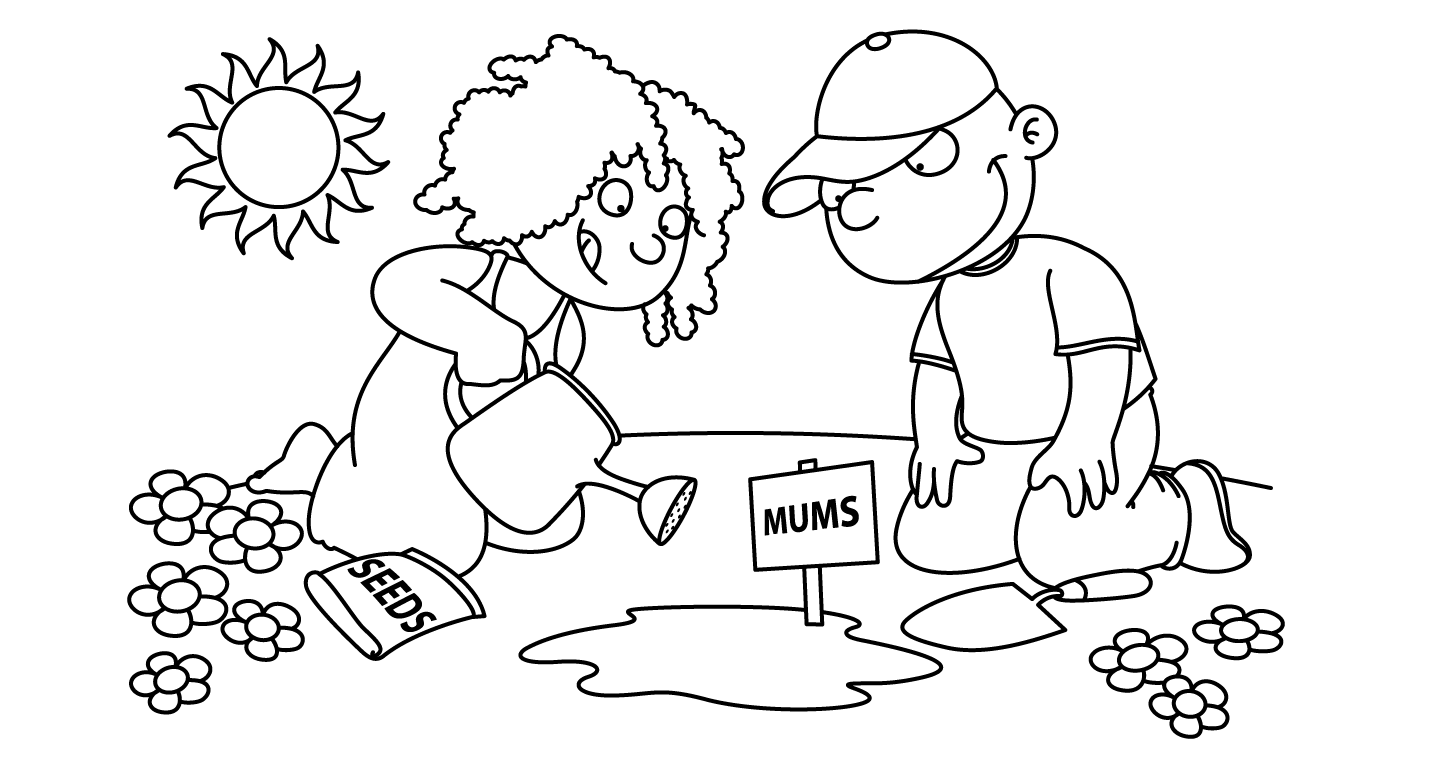 Ms. RoseMs. RoseMs. RoseMs. RoseMs. RoseMs. RoseAPRILAPRILAPRILAPRILAPRILAPRILAPRILSundayMondayTuesdayWednesdayThursdayFridaySaturday1HappyApril Fool’s DayApril Fool’s Day2InternationalChildren”s Book DayNational PB&J Day                      3BunnyBasket4PassoverCraftEe                  5EggsDanceEe                  6                  Egg Hunt                      7PictureDay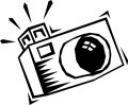 89           10School Closed            11First Day of PassoverSchool Closed12School Closed13School Closed14School Closed1516Happy Easter                     17 School Closed                     18Partsof aPlantLast Day of PassoverTax Day19Seed20SunandSoil21Partsof aTree22Earth Day30ZooZz                31ZooKeeperZz                25Zebra               26Giraffe                27PeacockTake Your Child to Work Day                    28    ShowandTellZoo AnimalArbor Day29